YGS Journal Submission GuideThis submission guide is intended to provide you with all necessary technical information for a successful submission. If you do have further questions, please reach out to ygsjournal@gmail.com. File Format All submissions should be word documents or google docs. PDF documents are less preferable but will be accepted. Alternate formats are accepted with reluctance and will only be considered if special circumstances are presented. (i.e. MP3 form for a podcast)BioWith every submission, we would like you to submit a very brief 1-2 sentence biography of yourself written in 3rd person. It can include: your affiliated institutions (schools, research institutes etc.), your age and interests. Below is an example from the New York Times. 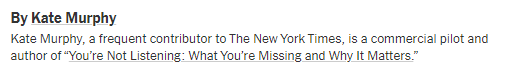 LanguageAll submissions should be written in English. Unfortunately, our editing staff are unable to review submissions in other languages for content. Translations are entirely acceptable. Concision is essential for a submission to be successful. Overly verbose submissions will undergo an arduous editing process involving authors and editors. Title Your title must be both accurate to the content of your submission and accessible to readers with relatively little prior knowledge. Titles such as “YGS Submission” or “Hydroxycarbamide” are not acceptable. “Hydroxycarbamide: A Cost-Effective Indicator for Leukemia” is much better. Tables and Figures Tables should be formatted as tables in the document submitted and not screenshotted.Figures should be given in the highest resolution possible and cited (see citation formats below). Both tables and figures should be labelled as Table X: or Figure Y: with a brief description of what is being presented. References and CitationsAll sources for information must be rigorously cited. Any text taken from the research or the work of others must be attributed as such. Failure to do this will lead to the immediate rejection of an article. Plagiarism, whether done out of intention or carelessness, is taken very seriously by the YGS editorial team. For Science submissions, all references should be in the Vancouver style. Most citation software (Cite This for Me, Zotero etc.) can cite in Vancouver. Click here for a guide made by Monash University, Australia on how to cite in this style. For Social Science and Arts submissions, all references should be in Chicago style. Most citation software (Cite This for Me, Zotero etc.) can cite in Chicago. Click here for a guide. For these submissions, it would be our preference that all references are done in footnotes rather than in-line so as to not disrupt the flow of the article. 